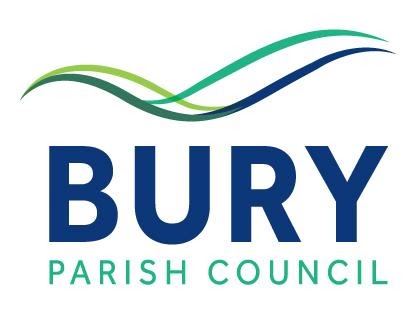 NEWSLETTER 2nd FEBRUARY 2022Dear ParishionerSpecial Broadband UpdateTogether we have reachedMore than 82% of our Target!Have you Signed up yet?Please join us  and support this important community projectto bring Ultrafast Broadband to our Parish bypledging your voucherTo ensure the project is delivered, we need lots of residentsand businesses to sign up*Business & Charity vouchers carry a higher value!--------------------------------------------------------------------------------------------------To Sign Up – Click the RED link below, then scroll to the bottom and click the GREEN button,Then enter your postcode and complete the online formhttps://www.openreach.co.uk/connectmycommunity--------------------------------------------------------------------------------------------------------If you have any questions please email the Community Lead:richard.champness@buryparishcouncil.org.uk or clerk@buryparishcouncil.org.ukOr Visit the Broadband section at: -www.buryparishcouncil.org.uk CORONAVIRUS UPDATERelaxation In Care Home Visiting RulesChanges have now been made to the rules on visiting care homes with the result that: -there is now no limit on the number of visitors allowed at care homesessential care givers can keep visiting during a Covid outbreakresidents no longer need to test or self-isolate following normal visits outisolation periods for those in care following an emergency hospital visit have been reduced from 14 days to a maximum of 10 daysThe latest government guidance on care home visiting can be seen here: -https://www.gov.uk/government/publications/visiting-care-homes-during-coronavirus/update-on-policies-for-visiting-arrangements-in-care-homes NHS Covid Pass UpdateSince 27 January, it is no longer mandatory for venues to require attendees to demonstrate their COVID-19 status. However, some venues or events may still choose to require proof of COVID-19 status as a condition of entry to reduce risk for attendees and staff proof may also be necessary when travelling abroad to some countries or territories. The government have updated the guidance on the NHS Covid pass and have included details about the information needed to prove the identity of children aged 12 and over to get a digital NHS COVID Pass for international travel which becomes available from 3 February 2022. For full details please see here: -https://www.gov.uk/guidance/nhs-covid-pass?utm_medium=email&utm_campaign=govuk-notifications-topic&utm_source=bb33556b-10c7-400f-8bb7-280eac242e8b&utm_content=daily COFFEE MORNING – SATURDAY 5TH FEBRUARYThe next Coffee Morning is being held this Saturday 5th February in Bury Village Hall commencing at 10.30am when our hosts will be Ann and Chris Flower (839482). The entry fee of £1 will include coffee or tea and some delicious cake - and of course there will be the opportunity to win some excellent prizes in the raffle (proceeds to the village hall “fund”). As always, offers to bake a cake would be much appreciated and prizes for the raffle will be most welcome! If you have any queries regarding the Coffee Morning, please do not hesitate to contact John Labarte on 831174NEW HIGHWAY CODE – 29TH JANUARY 2022The Department for Transport and the Driver and Vehicle Standards Agency have now produced an announcement in relation to the changes in the Highway Code which became operative from 29th January – for details please see here: - https://www.gov.uk/government/news/the-highway-code-8-changes-you-need-to-know-from-29-january-2022 This release provides details of 8 of the main changes to the Highway Code and the “Stay Up To Date” section at the end contains a link to enable you see the full version online. The new Highway Code in book form is not due to be released until mid-April when it will be available in bookshops and other retailers. You will also find a link in the announcement enabling you to pre-order a copy of the book from the DVSA when published – this will cost £4.99 plus £3.50 shipping.ANDREW GRIFFITH MPIn Andrew’s monthly newsletter he reports on a number of issues from Westminster and describes his activities and involvement within the Arundel and South Downs constituency. Full details can be seen here: -https://mailchi.mp/df0cde746092/working-for-you-in-westminster-february-2022?e=4725c9b72f CHICHESTER DISTRICT COUNCILClimate Emergency Action PlanCDC have issued an update of progress being made under their Climate Emergency Action Plan, which has a target of a 10% reduction in greenhouse gas emissions year on year until 2025 for both the council and for the Chichester District as a whole. 
Over a quarter of a million pounds of funding has already been awarded to residents in the Chichester District over the last two years to help make their homes more energy efficient, with further funding on its way. The update describes the initiatives under the action plan and other schemes available to help people improve the energy efficiency of their homes. It also provides details of a virtual meeting on Zoom the council are staging to update residents and interested groups on the council's Climate Emergency Action Plan on 17th February 2022 between 6.30pm and 8pm.For further information please see here: -https://www.chichester.gov.uk/article/36266/Over-250000-issued-to-residents-to-help-make-their-homes-more-energy-efficient Novium Museum – ChichesterWith school half-term week fast approaching, an exciting exhibition being staged at the Novium Museum in Chichester is certain to delight children and adults alike. Brick Wonders will transport you around the world to wonders old and new, recreated from 500,000 LEGO bricks, beginning with the seven wonders of the ancient world, the exhibition also takes in modern, natural, and historic wonders from all seven continents. The exhibition is proving to be extremely popular and the Novium state that booking is essential. For details, please see here: -https://www.thenovium.org/brickwonders For further information please contact the parish clerk, Mike Simpson, at clerkburyparishcouncil@gmail.comTo visit the parish council website, please see: - www.buryparishcouncil.org.ukBest wishesBury Parish Council